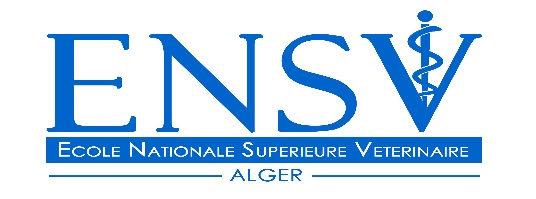 THESEEn vue de l’obtention du diplôme de Doctorat Es-SciencesEn Sciences VétérinairesThème : Présentée par : Les membres du jury : Année universitaire : 20…./20….République Algérienne Démocratique et Populaireالجمهورية الجزائرية الديمقراطية الشعبيةMinistère de l’Enseignement Supérieur et la Recherche Scientifiqueوزارة التعليم العالي و البحث العلميEcole Nationale Supérieure Vétérinaireالمدرسة الوطنية العليا للبيطرة